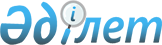 О внесении изменений в решение акима Федоровского района от 6 марта 2014 года № 5 "Об образовании избирательных участков на территории Федоровского района"
					
			Утративший силу
			
			
		
					Решение акима Федоровского района Костанайской области от 23 сентября 2015 года № 10. Зарегистрировано Департаментом юстиции Костанайской области 15 октября 2015 года № 5938. Утратило силу решением акима Федоровского района Костанайской области от 21 мая 2018 года № 2
      Сноска. Утратило силу решением акима Федоровского района Костанайской области от 21.05.2018 № 2 (вводится в действие по истечении десяти календарных дней после дня его первого официального опубликования).
      В соответствии с пунктом 1 статьи 23 Конституционного Закона Республики Казахстан от 28 сентября 1995 года "О выборах в Республике Казахстан", статьей 21 Закона Республики Казахстан от 24 марта 1998 года "О нормативных правовых актах" РЕШИЛ:
      1. Внести в решение акима Федоровского района от 6 марта 2014 года № 5 "Об образовании избирательных участков на территории Федоровского района" (зарегистрировано в Реестре государственной регистрации нормативных правовых актов № 4507, опубликовано 3 апреля 2014 года в районной газете "Федоровские новости") изменения согласно приложению.
      2. Контроль за исполнением настоящего решения возложить на руководителя государственного учреждения "Аппарат акима Федоровского района" Ермоленко Н.И.
      3. Настоящее решение акима района вводится в действие по истечении десяти календарных дней после дня его первого официального опубликования.
      СОГЛАСОВАНО
      Председатель Федоровской
      районной избирательной комиссии
      ___________________ А. Оспанова
      23 сентября 2015 года Избирательные участки на территории Федоровского района
      1) Избирательный участок № 791
      В границах: села Федоровка,
      улица Легкодухова, 2, 4, 6, 10, 12, 14, улица Камалиддена Жиентаева, 14, 16, 17, 20, 21, 22, 24, 25, 26, 27, 28, 30, 31, 32, 34, улица Пролетарская, 1, 5, 7, 9, 11, 12, 14, 15, 17, 19, 20, 21, 24, 25, 26, 31, 36, 37, 38, 40, 42, 43, 48, 49, 51, 52, 53, 55, 56, 58, 60, улица Горького, 26, 28, 30, 32, 38, 41, 43, 44, 45, 46, 47, 50, 51, 52, 54, 55, 56, 57, 59, 60, 61, 62, 64, 66, 67, 68, 69, 71, 72, 73, 75, 76, 77, 79, 81, улица Кирова, 53, 55, 57, 58, 59, 64, 67, 68, 69, 72, 76, 77, 79, 80, 81, 84, 88, 90, 91,92, 93, 94, 95, 96, 97, 98, 99, 100, 101, 102, 103, 104,105, 106, 108,110, улица Куппаева, 17, 19, 25, 27, 29, 30, 31, 32, 33, 34, 35, 36, 37, 38, 40, 42, 43, 45, 48, 49, 52, 54, 55, 64, 66, 68, 70, 74, 76, 78, улица Шевченко, 53, 55, 56, 60, 62, 64, 66, 67, 70, 71, 72, 74,76, 77, 78, 79, 81, 82, 83, 86, 88, 89, 90, 94, 96,100, 102,104, 106, 110, 114, 116, улица Чехова, 24, 26, 28, 27, 31, 33, 37а, 39, улица Ч. Валиханова, 47, 49, 51, 56, 57, 61, 63, 64, 65, 66, 67, 69, 70, 71, 72, 74, 76, 77, 81, 82, 84, 86, 88, 90, 97, 99, 100, 101, 102, 110, 112, 114,116, 122, 124, улица Чапаева, 19, 23, 25, 26, 27, 28, 29, 30, 31, 32, 33, 34, 35, 36, 37, 38, 39, 40, 41, 42, 43, 44, 46, 47,49, 54, 56, 58, улица Ленина, 26, 28, 30, 32, 34, 38, 40, 42, 44, 48, 52, 54, 58, 64, 68, улица Фрунзе, 1, 1а, 2, 2а, 3, 4, 5, 7, 8, 10, 12, 13, 14, 15, 21, 21а, улица Мелехова, 1, 2а, 2б, 2в, 4, 5, 8, 9, 10, 11, 12, 15, 16, 20, 22, 24, 28, 30, 32, 32а, 34, 36, 38, улица Кравцова, 5, 7, 11, 13, 14, 15, 15а, 15б, 16, 17, 19, улица Октябрьская, 11, 12, 13, 14, 15, 16, 17, 17а, 20, 24, 25, 26, 30, 32, 34, улица Пушкина, 1, 2, 4, 6, 8, 9, 10, 11, 12, 13, 14, 15, 16, 18, 21, 26, 27, 29, 31, улица Северная, 3, 4, 6.
      2) Избирательный участок № 792
      В границах: села Федоровка,
      улица Набережная, 56, 58, 60, 62, 64, 68, 72, 74, 78, 80, 82, 86, 90, 96, улица Первомайская, 26, 30, 32, 34, 36, 42, 43, 44, 46, 51, 53, 55, 57, 59, улица Карла Либкнехта, 23, 35, 37, 39, 39а, 40, 41, 42, 43, 46, 47, 49, 52, 54, улица Гагарина, 45, 49, 53, 54, 55, 56, 61, 62, 66, 67, 70, 72, 74, 76, 82, 84, 86, улица Легкодухова, 36, 38, 39, 43, 44, 45, 46, 47, 48а, 49, 50, 53, 57, 59а, улица Фрунзе, 18, 19, 20, 22, 23, 23а, 23б, 24, 27, 31, 33, 45, улица Мелехова,17, 21, 27, 37, 42, 45, 46, 47, 50, 51, 53, 54, 64, 66, 68, 70, 72, 74, 76, улица Кравцова, 24, 30, 32, 38, 46, 48, 50, 52, 60, 62, 64, 66, 68, 70, 72, 74, 76, 90, 37, 41, 45, 49, 51, 59, 63, 75, 89, 93, 95, 97, 99, 101. улица Ленина, 1, 3, 9, 11, 23, 25, 27, 33, 45, улица Юнацкого, 1, 3, 5, 7, 9, 12, 14, 16, 19, 20, 22, 23, 25, 28, 30, 31, 33, 34, 35, 36, 39, 41, 45, 47, 53, улица Гоголя, 5, 7, 15, 18, 20, 22, 24, 30, 34, 36, 42, 44, улица Красноармейская, 1, 2, 6, 8, 10, 12, 13, 14, 21, 22, 26, 28, 34, 36, 40, 43, 45, улица Калинина, 1, 3, 4, 7, 8, 9, 10, 11, 13, 15, 17, 19, 24, 26, 27, 28, 29, 34, улица Советская, 1, 2, 4, 6, 8, 10, 13, 16, 18, 23, 24, 28, 29, 37, 43, 46, 49, 50, 53, 54, 56, 57, 58, 59, 60, 70, улица Павлова, 2, 4, 6, 8, 10, 14, 16, 18, 20, 26, 36, 38, 38а, 42, 46, 50, 52, 54, 56.
      3) Избирательный участок № 793
      В границах: села Федоровка,
      улица Пушкина, 28, 28а, 30, 31, 32, 33, 34, 35, 36, 38, 41, 42, 43, 46, 51, 53, 55, 57, 58, 59, 62, 66, 67, 68, 69, 70, 73, 75, 79, 83, 94, 96, 110, 118, 126, 128, 132, 134, 142, 144, 146, 150, 152, 154, улица Северная, 7, 8, 9, 10, 12, 13, 14, 15, 16, 17, 18, 19, 20, 21, 22, 23, 26, 27, 28, 29, 30, 31, 32, 33, 34, 35, 39, улица Вокзальная, 1, 2, 3, 4, 5, 6, 7, 8, 9, 14, 35, улица Ленина, 51, 53, 57, 63, 65, 67, 71, 73, 75, улица Юнацкого, 46, 48, 50, 52, 53, 54, 58, 60, 61, 63, 66, 67, 68, 69, 70, 71, 72, 73, 76, 79, 81, 85, улица Красноармейская, 60, 64, 66, 67, 68, 70, 71, 73, 74, 75, 77, 78, 79, 80, 82, 84, 86, улица Советская, 71, 73, 74, 75, 76, 79, 81, 83, 84, 85, 86, 90, 92, 94, 96, улица Ломоносова, 1, 2, 3, 5, 7, 10, 11, 12, 13, 14, 16, 20, 21, 22, 24, улица Павлова, 66, 68, 69, 70, 72, 73, 75, 79, 81, 83, улица Октябрьская, 19, 21, 23, 31, 33, 35, 37, 40, 41, 43, 47, 49, 51, 52, 53, 58, 60, 64, 64а, 64б, 66, 70, 72, улица Водопроводная, 79, 81, 83, 85, 87, 87, 89, 89, 91, улица Чернышевского, 30, 32, 34, 36, 38, 44, 51, 53, 55, 57, 59, улица Кудайкула Ордабаева, 94, 99, 100, 102, 107, улица Энгельса, 2, 4, 5, 5а, 7, 8, 9, 10, 11, 12, 13, 14, 26, 28, 30, 32, улица Толстого, 4, 5, 6, улица Победы, 1, 18, 19, 20, 21, 23, 24, 25, 29, 30,31; казарма 209.
      4) Избирательный участок № 794
      В границах: села Федоровка,
      улица Павлова, 1, 3, 5, 9, 11, 13, 17, 19, 21, 23, 27, 33, 37, 47, 51, 53, 55, 57, 59, 63, 65, 67, 68, улица Водопроводная, 1, 3, 4, 5, 6, 7, 10, 13, 15, 18, 19, 21, 22, 23, 24, 27, 28, 31, 39, 43, 44, 45, 46, 49, 52, 53, 58, 61, 65, 68, 69, 70, 72, улица Чернышевского, 2, 4, 5, 6, 8, 31, 35, 39, улица Кудайкула Ордабаева, 1, 2, 3, 4, 5, 6, 7, 9, 11, 12, 13, 14, 15, 16, 18, 20, 21, 22, 24, 26, 32, 34, 36, 39, 43, 45, 50, 52, 53, 56, 58, 59, 60, 63, 64, 70, 77, 78, 79, 81, 83, 84, 86, 87, 88, 91, 92, 95, 107, улица Мухтара Ауэзова, 1, 1а, 2, 4, 5, 6, 7, 8, 9, 10, 18, 20, 21, 22, 23, 25, 27, 29, 31, 33, 35, улица Набережная, 57, 59, 61, 63, 69, 71, 73, 75, 77, 79, 81, 104, 108, 114, 116, 118, 120, 124, 126, 130, 132, 134, 136, 138, 142, 146, 148, 150, 152, 154, 156, 158, 160, 162, 164, 166, 168, 170, 172,174, 180, 182, 184, 186, улица Первомайская, 48, 50, 52, 54, 56, 61, улица Восточная, 2, 3, 4, 5, 6, 7, 8, 10, 11, 13, 17, 18, 22, улица Карла Либкнехта 51, 53, 59, 65, 72, 73, 75, 76, 78, 79, 80, 81, 82, 83, 84, 85, 86, 87, 88, 91, 92, 93, 96, 97, 98, 101, 106, 110, 112, 115, 118, 122, 126, 136, 138, 150, 152, 156, 158, 160, улица Жданова, 2, 11, 13, 14, 15, 19, 20, 21, 22, 25, 28, 29, 30, 34, 36, улица Гагарина, 71, 77, 80, 82, 83, 83а, 84, 85, 87а, 88, 89, 89а, 90, 91, 94, 95, 96, 97, 99, 100, 108, 106, 110, 112,114, 116, 118, 120, 122, улица Легкодухова, 60, 63, 64, 68, 71, 73, 73а, 74, 75, 76, 77, 78, 79, 81, 82, улица Фрунзе, 35, 36, 37, 39, 41, 45, 46, 47, 48, 49, 50, 51, 52, 53, 54, 56, 58, 60, улица Мелехова, 59, 63, 63а, 65, 67, 69, 71, 73, 84, 94, 96, 100, 102, 104, 108, 110.
      5) Избирательный участок № 795
      В границах: села Банновка,
      6) Избирательный участок № 796
      В границах: села Чеховка,
      7) Избирательный участок № 797
      В границах: села Каракопа,
      8) Избирательный участок № 798
      В границах: села Цабелевка,
      9) Избирательный участок № 799
      В границах: села Придорожное,
      10) Избирательный участок № 800
      В границах: села Успеновка,
      11) Избирательный участок № 801
      В границах: станции Успеновка,
      12) Избирательный участок № 802
      В границах: села Лысановка,
      13) Избирательный участок № 804
      В границах: села Владыкинка, села Андреевка,
      14) Избирательный участок № 805
      В границах: села Александрополь,
      15) Избирательный участок № 806
      В границах: села Копыченка, села Затышенка,
      16) Избирательный участок № 807
      В границах: села Жарколь,
      улица Победы, 2, 4, 6, 7, 10/2, 11/3, 12/1, 12/2, 12/3, 14, 15, 16, 17, 18, 20, 21, 22, 24, 25, 27/1, 27/2, улица Есенина, 1/1, 1/2, 2/1, 2/2, 2/3, 2/4, 3/1, 4/1, 4/2, 4/3, 4/4, 8, 10, 10а, 12, 14, 16, 19, 20, 21/1, 21/2, 22, 24, 26, 28, улица Карбышева, 1/1, 1/2, 2, 3/1, 3/2, 4, 5/1, 5/2, 6, 7/1, 7/2, 8, 9,10, 11/1, 11/2, 14, 16, улица Школьная, 3, 4, 5, 8, 10, 11, 12, 13, 14, 17, 18, 20, 24, 28, 30, 32, 34, 36, улица Мира, 1, 3, 5, 7, 9, 4, 6, улица Щорса, 1/1, 1/2, 2, 3/1, 3/2, 4, 5/1, 5/2, 6, 7, 8, 10, улица Новая, 1, 2, 3, 4, 5, 6, 7, 8, улица Луговая, 1, 2, 4, 6, 8, 10, 12, 14, 16/1, 16/2, 18, 20, 22/1, 22/2, 24/1, 24/2, 26, 28, 30, 32, 34, 36, 38, 40, 42, 44, улица Буденного, 2/1, 2/2, 2/3, 3/1, 3/2, 5/1, 5/2, 6/1, 6/2, 7, 8, 9/1, 9/2, 9а, 10а, 10, 11, 12, 13, 14, 15, 16, 17, 18, 19, 20, 21, 22, 23, 24, 25, 26, 27, 28, 32, 34, 36, улица Маяковского, 5/1, 5/2, 7, 9, 11, 17, 22, 25а, 23, 25, 26/1, 26/2, 27, 28, 34/1, 34/2, 34/3, 34/4, 36/1, 36/2, 36/3, 38/1, 38/2, 39, 41, улица Космонавтов, 1/1, 1/2, 3/1, 3/2, 5/1, 5/2, 5/3, 7/1, 7/2, 7/3, 9, 11, 13, 15/1, 15/2, улица Соснина 1, 2, 3, 4, 6, 7, 9, 11, 12, 14, военный городок дом № 3, 4, 8, 14,
      17) Избирательный участок № 808
      В границах: села Приозерное,
      18) Избирательный участок № 810
      В границах: села Пешковка,
      казарма-187 километр 1/1, 1/2, 2, 3/1, 3/2, улица Пушкина, 100, 102, 106, 108, 109, 112, 116, 117, 121, 122, 123, 124, 127, 128, 132, 134, 139, 141, 142, 143, 144, 145, 146, 150, 151, 152, 155, 157, 163, 165, 166, 168, 169, 170, 171, 172, 190/1, 190/2, 191, 193, улица Железнодорожная, 1, 1а, 2, 3, 7, 8, 9, 10, 11, 12, 15, 18, 19, 20, 21, 22, 25, 26, 27, 28, 29, 33/1, 33/2, 34/1, 34/2, 35/1, 35/2, 36/1, 36/2, 37/1, 37/6, улица Новоселов, 45, 47, 49, 51, 53, 55, 57, 59, 61, 63, 65, 67, 69, 73, 75, 79, 80 а, 80б, 81, 82, 83а, 84, 85а, 86, 87, 88, 89, 90, 92, 94, 96, 97/1, 97/2, 99/1, 99/2, 100, 101, 102, 103, 104, 105, 106, 107, 108, 110, 112, 114, 116, 118, 122, 124, 126, 128, 142, 146, 148/1, 150/1, 150/2, 152, 154/1, 154/2, улица Багриенко, 1, 2, 3, 4, 5, 6, 7, 13, 14, улица Ленина, 97, 99, 103, 105/1, 105/2, 109, 111, 112, 113/1, 113/2, 114, 115, 116, 117, 118, 122, 123, 124, 125, 129, 130, 131, 132, 133, 134, 136, 138/1, 138/2, 139, 143, 143/а, 143б, 144, 146, 148, 152, 155/1, 155/2, 156, 158, 159/1, 159/2, 162, 163, 165, 165/2, 167/1, 167/2, 174/1, 174/2, 176/1, 176/2, улица Садовая, 15, 17, 19, 21, 23, 25/2, 29, 36, 38, 39, 40, 42, 44, 46, 48, 50, 52, 54, 56, 58, 60, 60, 62/1, 62/2, 63, 64, 66, 70, 76, 78, улица Кирова, 75, 79, 81, 89, 91, 95, 97, 99, 105, 109, 124, 126, 127/1, 134, 136, 140, 142, 144, 146, 148, 152, 158, 162, 166, 168, 172, 180/1, 180/2, 182/1, 182/2, 186/1, 186/2, 188/1, 188/2, 190, 194/1, 194/2, 196/1, 196/2, 198/1, 198/2, улица Октябрьская, 7, 7а, 9, 11, 15, 19, 21, 23, 27, 30, 31, 31/1, 32, 33, 34, 35, 36, 40/1, 40/2, 42, 42/1, 44, 46, 48, 50, 52, 54, 58, 60, 62, 64, 66, 68, 70/1, 70/2, 72/1, 72/2, улица Чкалова, 68, 80, 86, 101, улица Комсомольская, 10, улица Горького, 1/а, 1/1, 1/2, 2/1, 3/2, 4/1, 4/2, 6, 9, 11, 13, 14, 15, 16, 16а, 17, 17в, 18, 19, 19а, 19б, 21, 22, 24, 26, 27, 28, 28а, 29, 30, 31, 32, 33, 35, 36, 37, 39, 40, 41, 43, 44, 46, 47, 50, 51, 52, 56, 57, 58, 59, 60, 62, 64, 66, 68, 74, 78, улица А.Байтурсынова, 1/1, 2, 3, 4, 5, 6, 7, 8, улица М. Маметовой, 1/1, 1/2, 2, 3, 4, 5, 6, 7, 8, 9, 10, улица Полевая, 1, 1/2, 2/1, 2/2, 3, 4/1, 5, 6, 7, 8, 9, 10, 11, 12, 13, 14, 15, улица Аль Фараби, 2, 3, 4, 5, 6, 7, 8, улица Зеленая, 1, 2, 2/1, 2/2, 3, 4, 5, 6, 7, 8/1, 8/2, 9, 10/1, 10/2.
      19) Избирательный участок № 811
      В границах: села Пешковка,
      улица Пушкина, 1, 1а, 1б, 1в, 1г, 2, 3, 4, 5, 6, 7, 8, 10, 11, 11а, 12, 13, 14, 16, 17, 18, 19, 20, 21, 22, 23, 24, 25, 27, 28, 29, 30, 31, 32, 33, 34, 35, 36, 37, 41, 42, 44, 45, 47, 49, 51, 53, 55, 57, 58, 61, 62, 63, 65, 66, 67, 69, 70, 71, 72, 73, 74, 75, 75а, 76, 78, 80, 81, 82, 83, 84, 85, 87, 89, 90, 93, 94, 95, 96, 98, 101, 103, 105, 105а, 105б, улица Новоселов, 2, 4, 4а, 6, 8а, 9, 10, 11, 13, 14, 16, 17, 19, 21, 23, 24, 25, 26, 28, 29, 30, 31, 32, 33, 34, 35, 36, 38, 39, 40, 41, 42, 43, 43а, 43б, 44, 46, 50, 52, 54, 56, 60, 62, 64, 66, 68, 70, 72, 74, 76, 78, 78а, 78б, улица Багриенко, 7, 8, 9, 10, 11, улица Ленина, 2, 4, 5, 6, 7, 8, 9, 10, 13, 14, 15, 15а, 17, 19, 20/1, 20/2, 21, 22/1, 22/2, 23, 25, 26, 29, 32, 36, 37, 38, 40, 41, 43, 44, 44/а, 45, 46, 47, 49, 51, 52, 53, 54, 55, 56, 58, 61, 64, 67, 68, 69, 73, 75, 76, 78, 80, 84, 86, 87, 88, 91, 92, 93, 94, 96, 98, 100, 104, улица Садовая, 1, 1/1, 1/2, 2, 2/1, 2/2, 3, 3/1, 3/2, 4, 4/1,4/2, 5, 5а, 5/1, 5/2, 5/1, 5/2, 6, 6/1,6/2, 7, 7а, 7/1,7/2, 8, 8/1, 8/2, 9а, 10/1, 10/2,10/3, 10/4, 11/1, 11/2, 12, 12/1, 12/2, 13, 13/1, 13/2, 14, 16, 18/1, 18/2, 18/3, 18/4, 18/5, 20, 22, 24, 26, 28, 30, 32, 32а, 32б, 32в, 32/1, 32/2, 32/2а, 34а, 34б, 34в, улица Кирова, 2, 2а, 3, 7, 8, 10, 11, 16/1, 16/2, 17, 18, 20, 21, 27, 33, 34, 35, 36, 38, 40, 43, 45, 47, 51, 52, 54, 63а, 65, 67, 69, 72, 108, 110, 112, 114, 116, улица Октябрьская, 1, 2, 2а, 2б, 2в, 2г, 3, 3, 4, 4/1, 4/2, 5, 5а, 5/1, 5/2, 6а, 6б, 6, 6/1, 6/2, 7, 7/а, 8, 8/1, 8/2, 9, 10, 10а, 10б, 10, 10/1, 10/2, 11, 12, 12/1, 12/2, 14, 14/1, 14/2, 15, 16/1, 16/2, 18, 19, 20, 22, 24, 26/1, 28, 29/1, 29/2, 30, 31/1, 31/2, 32, 33/1, 33/2, 34, 35/1, 35/2, 36, 37/1, 37/2, 39/1, 39/2, 40/1, 40/2, 41/1, 41/2, 42, 42/1, 43/1, 43/2, 44, 45/1, 45/2, улица Чкалова, 3, 4, 7, 11/1, 11/2, 13/1, 13/2, 15/1, 15/2, 16, 18, 21, 22, 23, 24, 26, 28а, 30, 32, 34а, 34б, 34в, 35, 36, 37, 38, 40, 42, 44, 50, 52, 54, 55, 56, 57, 58, 59, 59/а, 60, 61, 64, 66, 67, 71, 75, улица Комсомольская, 1, 3, 5, 6, 6а, 6б, 7, 8а, 8/1, 8/2, 9, 10, 10а, 10/1, 10/2, 11, 11а, 11/1, 11/2, 12, 12/1, 13, 14, 15, 17, 17а, 17б, 17в, улица Алтынсарина, 1/1, 1/2, 3/1, 3/2, 3а, 5, 5/1, 5/2, 6а, 7, 8, 8а, 9, 10, 11, 12, 13, 14, 15.
      20) Избирательный участок № 812
      В границах: села Калиновка,
      21) Избирательный участок № 813
      В границах: села Большое,
      22) Избирательный участок № 814
      В границах: села Кравцово,
      23) Избирательный участок № 815
      В границах: села Полтавка,
      24) Избирательный участок № 816
      В границах: села Первомайское,
      25) Избирательный участок № 817
      В границах: села Трактовое,
      26) Избирательный участок № 818
      В границах: села Лесное,
      27) Избирательный участок № 819
      В границах: села Березовка,
      28) Избирательный участок № 820
      В границах: села Малороссийка,
      29) Избирательный участок № 821
      В границах: села Дубравка,
      30) Избирательный участок № 822
      В границах: села Заозерное, села Байкаин,
      31) Избирательный участок № 823
      В границах: села Федоровка,
      улица Набережная, 1, 3, 5, 7, 9, 11, 13, 15, 17, 19, 21, 23, 25, 27, 29, 49, 51, 53, улица Островского, 1, 6, 7, 8, 9, 10, 12, 15, 14,16, 19, 23, 25, 26, 27, 28, 29, 30, 32, 34, 43, 45, улица Воинов Жетписпаевых, 1, 1а, 3, 5, 7, 9, 20, 24, 25, 27, 29, 30, 32, 41, 44, 46, 45, 47, 50, 52, 56, 57, 58, 62, 63, улица Лермонтова, 3, 9, 10, 11, 12, 13, 14, 15, 16, 23, улица Пионерская, 3, 5, 7, 9, 11, 12, 16, 17, 20, 21, 22, 26, 28, 32, 36, 40, 48, 54, 60, улица Горького 2, 3, 5, улица Кирова 1, 2, 3, 4, 5, 5а, 6, 11, 8, 10, 12, 14, 15, 16, 18, 20, улица Шевченко 1, 2, 3, 4, 5, 6, 7, 8, 10, 11, 16, 17, 20, улица Ч. Валиханова 3, 5, 8, 10.
      32) Избирательный участок № 824
      В границах: села Белояровка,
      33) Избирательный участок № 826
      В границах: села Вишневое, села Балыкты, села Усаковка,
      34) Избирательный участок № 827
      В границах: села Уйское,
      35) Избирательный участок № 828
      В границах: села Ленино,
      36) Избирательный участок № 829
      В границах: села Жанакой,
      37) Избирательный участок № 832
      В границах: села Мирное, села Крамское,
      38) Избирательный участок № 833
      В границах: села Дорожное,
      39) Избирательный участок № 834
      В границах: села Курское, села Грачевка,
      40) Избирательный участок № 836
      В границах: села Чистый Чандак, села Камышный Чандак,
      41) Избирательный участок № 837
      В границах: села Ала-Бутала, села Северное,
      42) Избирательный участок № 841
      В границах: села Жыланды,
      43) Избирательный участок № 842
      В границах: села Кенарал,
      44) Избирательный участок № 843
      В границах: села Запасное,
      45) Избирательный участок № 844
      В границах: села Новошумное,
      46) Избирательный участок № 846
      В границах: села Федоровка,
      улица Набережная, 10, 12, 14, 16, 18, 20, 24, 26, 36, 40, 44, 46, 48, улица Первомайская, 1, 2, 3, 5, 7, 8, 9, 10, 11, 13, 14, 16, 18, 22, 23, 25, 33, улица Карла Либкнехта, 1, 1а, 1в, 1г, 2а, 2б, 2в, 2г, 2д, 2е, 2ж, 2з, 3, 4, 4а, 5, 6, 6а, 7, 8, 9, 10, 12, 14, 16, 17, 18, 19, 20, 22, 24, 26, 30, 36, 38, 40, улица Гагарина, 1, 2, 4, 5, 7, 8, 10, 11, 12, 13, 16, 17, 18, 19, 21, 24, 25, 27, 28, 31, 33, 35, 37, 39, 40, 42, 43, 44, 46, 50, улица Легкодухова, 7, 9, 11, 13, 15, 19, 23, 29, улица Камалиддена Жиентаева, 4, 6, 7, улица Горького, 13, 14, 15, 17, 19, 20, 21, 22, 23, 24, 25, 27, 29, 33, 35, 37, 39, улица Кирова, 19, 21, 23, 24, 25, 27, 28, 29, 31, 32, 33, 35, 38, 39, 40, 41, 43, 44, 45, 46, 47, 48, 49, 50, 52, 54, 56, улица, Куппаева, 9, 13, 15, 20, 22, 26, 28, 30, улица Шевченко, 23, 25, 29, 30, 31, 32, 35, 40, 42, 43, 48, улица, Чехова, 4, 6, 20, 5, 5а, 7, 11, улица Ч. Валиханова, 13, 15, 17, 21, 23, 25, 27, 30, 31, 32, 33, 35, 36, 38, 42, 43, 50, 52, 54, улица Чапаева, 1, 2, 3, 4, 5, 6, 7, 8, 9, 10, 11, 14.
      47) Избирательный участок № 847
      В границах: села Костряковка,
      48) Избирательный участок № 848
      В границах: села Волковка.
					© 2012. РГП на ПХВ «Институт законодательства и правовой информации Республики Казахстан» Министерства юстиции Республики Казахстан
				
К. Ахметов
Приложение
к решению акима района
от 23 сентября 2015 года № 10